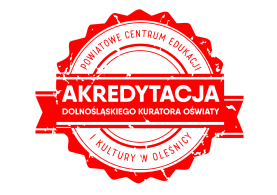 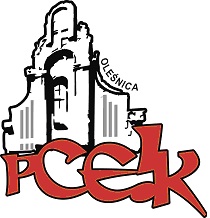 ZAPRASZAMY NA WARSZTAT KOD:  W92Adresaci:  kadra nauczycielskaCele:  Uczestnicy:zrozumieją wirtualny świat ucznia i dowiedzą się jak wzbudzić ciekawość uczniów poprzez użycie nowych technologii oraz social mediów, które są niezwykle pomocne w nauczaniu,poznają narzędzia, aplikacje (Instagram, Kahoot, Snapchat), strony internetowe (KhanAcademy, Facebook), którymi posługuje się młodzież oraz przykłady nowych technologii wykorzystywanych w szkole,zdobędą praktyczne umiejętności korzystania z social mediów oraz nowych technologii w edukacji młodzieży (będą potrafili wykorzystać poznane techniki na swoich lekcjach).Program szkolenia:Cyfrowi tubylcy a cyfrowi imigranci: charakterystyka, preferencje, różnice.Nowe trendy technologiczne pomocne w przekazywaniu wiedzy.Social media, nowe media, rodzaje aplikacji.Rozwiązania technologiczne w szkołach.Praktyczne zastosowanie social mediów oraz nowych technologii w nauce.Sposoby wykorzystania social mediów w szkole.Nauka korzystania z darmowych aplikacji/stron pomocnych w nauczaniu.Termin szkolenia –   30.01.2020 r.      godz. 15:00Czas trwania – 4 godziny dydaktyczne Osoba prowadząca  - Anna Lipnicka oraz Magdalena Duszyńska – ukończyły Uniwersytet SWPS we Wrocławiu oraz wrocławską Szkołę Trenerów Biznesu Moderator. Razem tworzą projekt FLOW Szkolenia, prowadząc szkolenia biznesowe z umiejętności miękkich oraz zajmują się szeroko rozumianym zjawiskiem przemocy we współczesnych środowiskach. Prowadzą szkolenia dla kadry pedagogicznej, dzieci, młodzieży i ich rodziców na tematy związane m.in. z cyberprzemocą i nowymi technologiami. Pani Magdalena Duszyńska ukończyła studia Projektowania Interakcji Człowiek i Technologia na Uniwersytecie SWPS we Wrocławiu, ukończyła kurs Terapii Behawioralnej w pracy z dziećmi z zaburzeniami rozwoju zachowania w oparciu o techniki Stosowanej Analizy Zachowania (SAZ).Osoby zainteresowane udziałem w formie doskonalenia prosimy o przesyłanie zgłoszeń do 28.01.2019 r. Zgłoszenie na szkolenie następuje poprzez wypełnienie formularza (załączonego do zaproszenia) i przesłanie go pocztą mailową do PCEiK. Ponadto przyjmujemy telefoniczne zgłoszenia na szkolenia. W przypadku korzystania z kontaktu telefonicznego konieczne jest wypełnienie formularza zgłoszenia w dniu rozpoczęcia szkolenia. Uwaga! Ilość miejsc ograniczona. Decyduje kolejność zapisów.Odpłatność:nauczyciele z placówek oświatowych prowadzonych przez Miasta i Gminy, które podpisały z PCEiKporozumienie dotyczące doskonalenia zawodowego nauczycieli na 2019 rok oraz z placówek prowadzonychprzez Starostwo Powiatowe w Oleśnicy –  40 złnauczyciele z placówek oświatowych prowadzonych przez Miasta i Gminy, które nie podpisały z PCEiKporozumienia dotyczącego doskonalenia zawodowego nauczycieli na 2019 rok, nauczyciele z placówek niepublicznych  –120 zł*  w przypadku form liczących nie więcej niż 4 godziny dydaktyczne i realizowanych przez konsultanta/doradcę  metodycznego zatrudnionego w PCEiK.Wpłaty na konto bankowe Numer konta: 26 9584 0008 2001 0011 4736 0005Rezygnacja z udziału w formie doskonalenia musi nastąpić w formie pisemnej (np. e-mail), najpóźniej na 3 dni robocze przed rozpoczęciem szkolenia. Rezygnacja w terminie późniejszym wiąże się z koniecznością pokrycia kosztów organizacyjnych w wysokości 50%. Nieobecność na szkoleniu lub konferencji nie zwalnia z dokonania opłaty.